三四五六年級教室用語句型It’s time for class.Is everyone here?Let’s get started.Let’s review our lesson.Can you follow?Is it clear?Go ahead.Look at this picture.Please write it down.Take notes.What’s wrong?That’s right.Well done.Keep it up!Good teamwork!That’s all for today.Time for break.See you next time.Clap your hands for……Any volunteers?What day is today?  It’s Wednesday.Team leaders, please come to take the worksheets.Team leaders, please check if everyone finishes.Team leaders, please collect all the worksheets.Let’s read this together.Who can help Teacher?Today we are going to learn the new lesson.Let’s play a game.Let’s listen together.If your answer is right, you can get one point.Any questions? No questions. Teacher will play a video, please watch it.Who can share?Pay attention, please.Please take out the worksheet.Please check your answers.Now, discuss with your teammates.Please work together. You have ten minutes.Please pass the worksheets.Who’s the winner? Team A!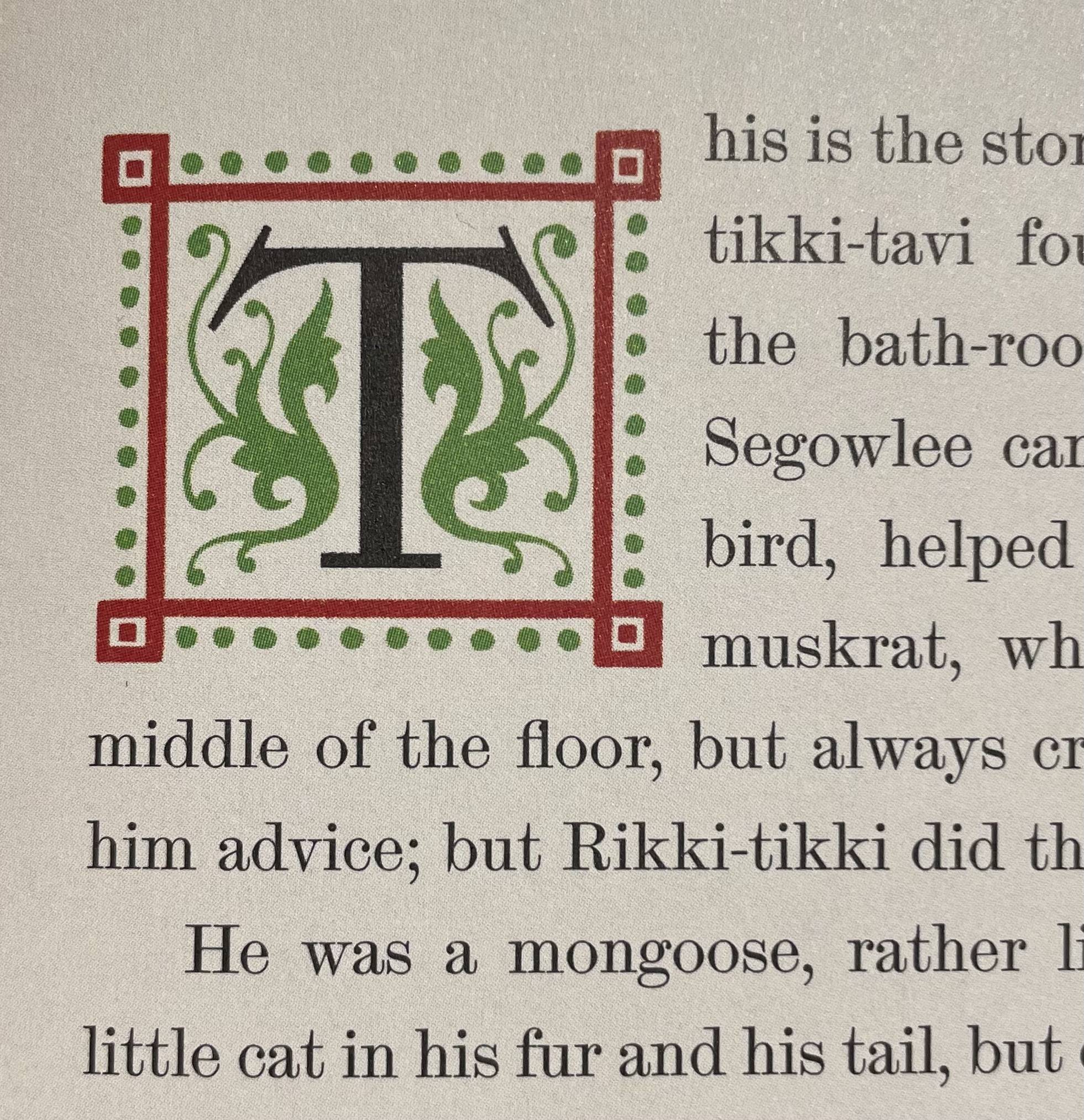 